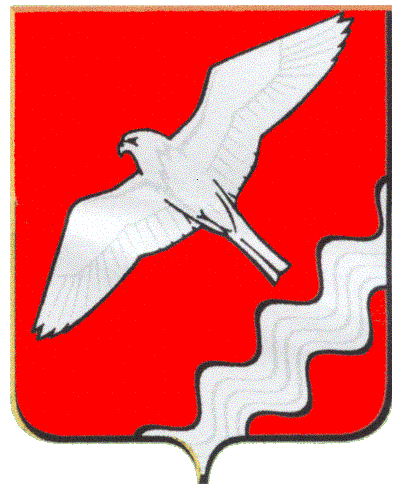 РЕВИЗИОННАЯ КОМИССИЯМУНИЦИПАЛЬНОГО ОБРАЗОВАНИЯКРАСНОУФИМСКИЙ ОКРУГ                                                   РАСПОРЯЖЕНИЕ       от    09.01.2024 г.  № 1г. Красноуфимск                                       Об утверждении отчета о   деятельности Комиссии по   противодействиюкоррупции за  2023 год    Ревизионной    комиссии    МО    Красноуфимский округ    В соответствии с Федеральным законом «Об общих принципах организации местного самоуправления в Российской Федерации от 06 октября 2003 года №131 - ФЗ, статьями 20,32 Устава Муниципального образования Красноуфимский округ и Положения о комиссии по противодействии, утвержденного распоряжением Ревизионной комиссии   МО Красноуфимский округ от 25.05.2015 №20, протокола заседания Комиссии по противодействию коррупции от 09.01.2024 года №**:    1.Утвердить отчета о деятельности   комиссии по противодействию   коррупции за 2023 год Ревизионной   комиссии    МО Красноуфимский округ (прилагается).    2. Опубликовать настоящее распоряжение на официальном сайте Ревизионной комиссии   МО Красноуфимский округ, в сети Интернет.    3. Контроль за исполнением настоящего распоряжения оставляю за собой.Председатель Ревизионной комиссииМО Красноуфимский округ                                                            И.Г.Тебнева                                Приложение №1                                                                 к распоряжению Ревизионной комиссии                                         МО Красноуфимский округ                                         от    09.01.2024 № 1                                                           Отчето деятельности   комиссии по противодействию   коррупции Ревизионной    комиссии    МО Красноуфимский округ   за     2023 года.Председатель Комиссии по противодействии коррупции                                                        И.Г.Тебнева№ п/п Наименование   мероприятияИсполнительСрок  исполнения1.Осуществление Ревизионной комиссией МО Красноуфимский округ  антикоррупционного контроля  за расходование  средств местного  бюджетаПредседатель Ревизионной комиссии МО Красноуфимский округ, инспектора Ревизионной комиссии МО Красноуфимский округВ соответствии с планом работы Ревизионной комиссии   МО Красноуфимский округ на 2023 год    за  2023 года проведено:-2 экспертно-аналитических мероприятия, в том числе: по проведению внешней проверки отчета об исполнении бюджета МО Красноуфимский округ за 2022 год.     При   проведении   экспертно-аналитического мероприятия по проведению внешней проверки отчета об исполнении бюджета МО Красноуфимский округ за 2022 год охвачено 15 объектов проверки, составлено 15 актов.   При   проведении   экспертно-аналитического мероприятия «Анализ выполнения прогнозного плана (программы) приватизации Муниципальном образовании Красноуфимский округ за 2020-2022   годы» охвачен 1 объект   и составлено 1 заключение, которые   направлялось   Главе   МО Красноуфимский округ и в Думу МО Красноуфимский округ.    Объём средств местного бюджета, проверенных Ревизионной комиссией   в рамках экспертно-аналитического мероприятия в 2023 году, за исключением внешней проверки отчета об исполнении бюджета МО Красноуфимский округ, составил 1 696,6 тыс. рублей.- 7 контрольных мероприятий.Объём средств местного бюджета, проверенных Ревизионной комиссией   в рамках 7 контрольных мероприятий в   2023 году составил 1 988 981,3 тыс. рублей.   При   проведении 7 контрольных мероприятий   охвачено 47 объектов проверки, составлено 47 актов.      В результате контрольных мероприятий, проведенных в 2023 году выявлены   недостатки   и нарушения   в сумме 22 187,9 тыс. рублей, в том числе:   1. Нарушения, при формировании и исполнении   бюджета выявлены в сумме 4 434,6 тыс. рублей.    2. Нарушения при осуществлении муниципальных закупок и закупок отдельными видами юридических лиц   в сумме   7 654,5 тыс. рублей.3.Нарушения в сфере управлении и распоряжения муниципальной собственностью в сумме 5 468,5 тыс. рублей.4. Нарушение ведения бухгалтерского учета, составление и предоставление бухгалтерской (финансовой) отчетности в сумме 4 630,3 тыс. рублей.    Наряду с выявленными нарушениями в финансово- бюджетной   сфере Ревизионной комиссии   МО Красноуфимский округ установлены факты неэффективного   использования средств местного бюджета на сумму   1348,4 тыс. рублей.По итогам   проведенных Ревизионной комиссии   МО Красноуфимский округ контрольных мероприятий направлено  31 представление.Материалы 2 экспертно-аналитических мероприятий и Отчеты (Акты) о проведении 7 контрольных мероприятий   направлены   в правоохранительные органы.    В рамках  осуществления  финансового контроля  по результатам  контрольных   мероприятий, проведенных   Ревизионной    комиссией  МО Красноуфимский  округ, устранено   финансовых нарушений  на сумму 1590,1   тыс. рублей.2.Проведение  экспертизы  муниципальных правовых актов   и их проектов в целях  выявления  в них положений, способствующих   созданию   условий  для  проявления коррупцииПредседатель Ревизионной комиссии, инспектора Ревизионной комиссииПроведена  51 экспертиза проектов муниципальных правовых актов  3.Проведение  заседаний  комиссии  по противодействию  коррупции в  Ревизионной  комиссии  МО Красноуфимский округ   Председатель Ревизионной комиссииПроведено 5 заседаний комиссии по противодействию коррупции Ревизионной комиссии   МО Красноуфимский округ.Рассмотрено 5 вопросов: О рассмотрении проектов отчёта о деятельности Комиссии   по противодействию   коррупции Ревизионной    комиссии    МО Красноуфимский округ за 2022 год, за 1 квартал 2023 года,. за 2 квартал 2023 года, за 9 месяцев 2023 года, рассмотрение проекта плана работы Комиссии по противодействию коррупции на 2024 год.4.Взаимодействие с органами местного самоуправления, правоохранительными органами, средствами массовой информации, в том числе общественными объединениями, участвующими в реализации антикоррупционной политики, по вопросам противодействия   коррупцииПредседатель Ревизионной комиссии, инспектора Ревизионной комиссииПостоянно.7.Обеспечение постоянного обновления     информации  по   противодействию  коррупции  на  официальном  сайте  Ревизионной  комиссией МО Красноуфимский округ   Инспектор  Ревизионной комиссииНа официальном    сайте  Ревизионной комиссии   МО Красноуфимский  округ в разделе «Противодействие коррупции» постоянно обновляются  информационные   материалы.8.Подготовка, изменения и дополнения   нормативно- правовых  актов по вопросам   организации   и реализации   мероприятий, касающихся  антикоррупционной политикиПредседатель Ревизионной комиссии, инспектора Ревизионной комиссиипо мере необходимости9Отчёт   о деятельности  Ревизионной  комиссией МО Красноуфимский округ    по   противодействию  коррупции  за 2022год.Комиссия по противодействию  коррупции в  Ревизионной комиссии  Отчёт   о деятельности  Ревизионной  комиссией МО Красноуфимский округ    по   противодействию  коррупции  утвержден   распоряжением от  09.01.2023 № 210.Публикация  отчета о  деятельности  комиссии  по противодействию   коррупции  в  Ревизионной комиссии  МО  Красноуфимский   округ   за 2022годПредседатель Ревизионной комиссии, инспектора Ревизионной комиссии  размещен на  сайте   Ревизионной комиссии   МО Красноуфимский  округ    в 1 квартале  2023 года11Публикация  отчета о  деятельности  комиссии  по противодействию   коррупции  в  Ревизионной комиссии  МО  Красноуфимский   округ   за 1 квартал 2023 года.Председатель Ревизионной комиссии, инспектора Ревизионной комиссии  размещен на  сайте   Ревизионной комиссии   МО Красноуфимский  округ    во 2 квартале  2023 года12Публикация  отчета о  деятельности  комиссии  по противодействию   коррупции  в  Ревизионной комиссии  МО  Красноуфимский   округ   за 2 квартал 2023 года.Председатель Ревизионной комиссии, инспектора Ревизионной комиссии  размещен на  сайте   Ревизионной комиссии   МО Красноуфимский  округ    в 3 квартале  2023 года13Публикация  отчета о  деятельности  комиссии  по противодействию   коррупции  в  Ревизионной комиссии  МО  Красноуфимский   округ   за 9 месяцев  2023год.Инспектор Ревизионной комиссии  размещен на сайте   Ревизионной комиссии   МО Красноуфимский округ    в 4 квартале  2023 года14Публикация плана работы Комиссии по противодействию коррупции на 2024 год.Председатель Ревизионной комиссии,  размещен на сайте   Ревизионной комиссии   МО Красноуфимский округ    в 4 квартале  2023 года15Принято участие методических семинарах, в рамках  IХ Антикоррупционного марафона Свердловской области, в режиме видео-конференц-связи проводимом Департаментом противодействия коррупции и контроля Свердловской области:    - 7 декабря 2023 года на тему «Об организации работы и порядке выявления личной заинтересованности при осуществлении закупок, практике рассмотрения судами уголовных дел коррупционной направленности»-  27 ноября 2023 года на тему «Профилактика правонарушений антикоррупционного законодательства  и недопущению конфликта интересов на службе».-   3 ноября 2023 года на тему «О работе с обращениями по фактам коррупции, порядке направления сведений в реестр лиц, уволенных в связи с утратой доверия, и новеллах антикоррупционного законодательства».- 6 декабря 2023 года сотрудниками Ревизионной комиссии МО Красноуфимский округ принято участие в семинаре, проводимом Союзом муниципальных контрольно-счетных органов на тему «Основные положения Методических рекомендаций по выявлению и оценке коррупционных рисков в ходе проведения контрольных и экспертно-аналитических мероприятий».   -21 сентября 2023 года председателем Ревизионной комиссии МО Красноуфимский округ принято участие в заседании комиссии по координации работы по противодействию коррупции в МО Красноуфимский округ, на котором отчиталась о принимаемых мерах по противодействию коррупции в Ревизионной комиссии МО Красноуфимский округПредседатель Ревизионной комиссии    в 4 квартале  2023 года    в 3  квартале  2023 года